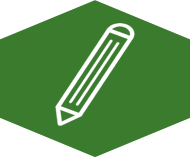 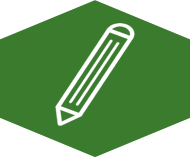 Watch the video. Jot down your thoughts about the use of validated intervention programs.I have a small group of students who really need support with comprehension, so I looked at the National Center on Intensive Intervention website and found a program that specifically targets comprehension. I didn't read the studies, but I was able to determine that the program was evaluated with students with similar needs, and at similar grades as my students. I spent a while reading the manual and watching training videos online – so I feel like I’ve been able to implement the program correctly. I know fidelity is important, so I’m trying to teach the way it is written - following the scope and sequence and the script._______________________________________________________________________________________________________________________________________________________________________________________________________________________________________________________________________________________________________________________________________________________________________________________________________________________________________________________________________________________________________________________________________________________________________________________________________________________________________________________________________________________________________________________________________________________________________________________________________________________________________________________________________________________________________________________________________________________________________________________________________________________________________________________________________________________________________________________________________